Piranha SwimmingBECOME A SPONSOR FOR YOUR COMMUNITY OF SWIMMERS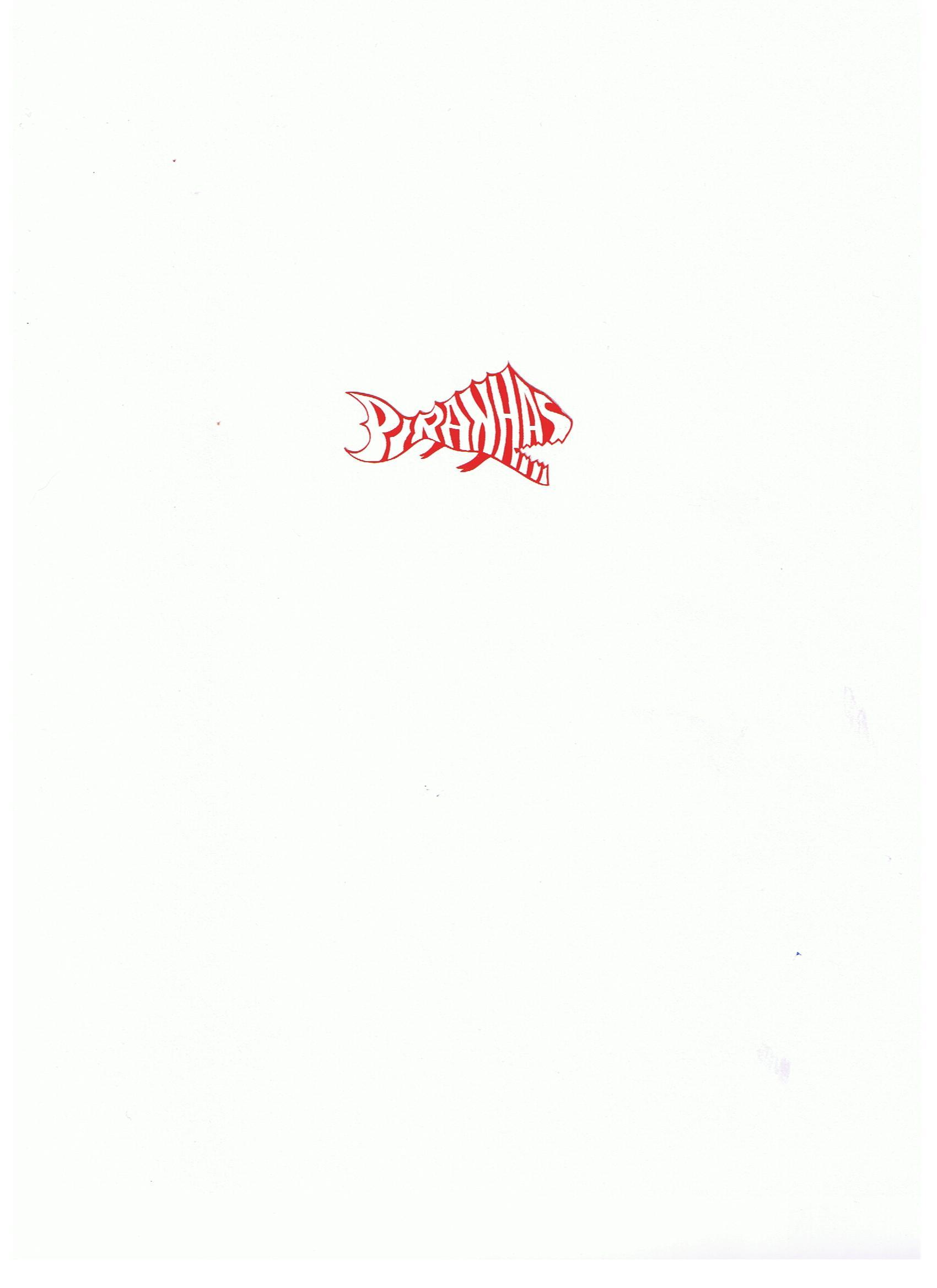 Piranha Swimming is a 501C3 non-profit. Sign up as a sponsor today and make your tax-deductible donations count! Contact us at 707-524-4363www.piranhaswimming.com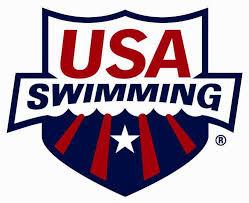 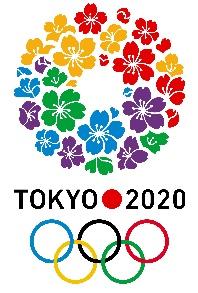 Local youth need your supportEvery Olympic Swimmer turned their dream into reality at a USA Swim Club, just like Piranhas.Offering more than 30 years of experience, Piranha Swimming is a premier aquatic program in the North Bay providing the finest coaching for elementary through high school age groups. We teach lifelong skills to our local youth while providing a supportive team-building atmosphere uniting the various level swimmers whether they are beginners or advanced. We train locally at Honeybee Pool and compete all year in Sonoma County and beyond, annually traveling out of state for various high-level competitions. We are proud of our low swimmer –to-coach ratios that allow us to ensure each swimmer receives individual attention to the produce the highest results in and out of the water.While we pride ourselves on having nationally ranked swimmers, it is our unique swimming community and camaraderie among all levels of our swimmers that sets Piranha Swimming apart. Not only do our local youth exercise their bodies and improve their minds, they get to compete, build friendships, and develop a love of swimming: a lifelong sport.Piranha Swimming is the only public swim club in Rohnert Park. We not only provide a competitive opportunity to swim but we now offer our new basics and stroke school programs to give every child the opportunity to be water safe. Especially during these difficult economic times, we need your help to keep our dues low enough so more youth can swim on the team. Sponsorship ProgramOur Sponsorship Program is designed to provide high profile exposure of your organization while clearly identifying you as supporter of the youth in our community. One of the many advantages of our sponsorship opportunities is that we operate on a year-round basis, thereby offering greater exposure and opportunities. We hope you will consider supporting our team based on the following options:Race Start Sponsor ($25-$99 per year)Business name/logo displayed as our sponsor on team bulletin board at Honeybee Pool at all timesBlue Ribbon Sponsor ($100-$349 per year)Business logo displayed on home page of our website, with link to your websiteBusiness name/logo displayed as our sponsor on team bulletin board a Honeybee Pool at all times.Team photo for your place of business.Bronze Medal Sponsor ($350-$599 per year)Everything in the Blue Ribbon Sponsor level, plus…Banner (approx. 3’ x 4’) posted year round at Honeybee Pool in Rohnert Park.Silver Medal Sponsor ($600-$999 per year)Everything in the Bronze Medal Sponsor, plus…Two complimentary tickets to annual fundraiserSponsorship listed in printed announcements at Piranha-hosted meets.GOLD MEDAL SPONSOR ($1000 - $2,499 per year)  Everything in the Silver Medal Sponsor level, plus…  Four complimentary tickets to annual fundraiser  PLATINUM SPONSOR ($2,500 - $4,999 per year**)  Everything in the Gold Medal Sponsor level, plus… Plaque with team photo for your place of business.  Six complimentary tickets to team’s annual fundraiser **If sponsorship is paid in full within 15 days of signing up, banner will remain posted at Honeybee pool for an additional three months (special is only applicable to Platinum Sponsor level). OLYMPIC PODIUM SPONSOR ($5,000+ per year*) Everything in the Platinum Medal Sponsor level, plus…  Plaque with team photo for your place of business. A complimentary reserved table for up to 10 people to team’s annual fundraiser (requires RSVP). Table includes company marker, VIP attention and meal served by Piranha swimmers.  *If sponsorship is paid in full within 15 days of signing up, banner will remain posted at Honeybee pool for an additional six months (special is only applicable to Olympic Podium Sponsor level).THE UNIVERSAL “TEAM NAME CHANGE” ($50,000+ per year) If you’ve ever wanted to have your own sports team, this is your chance. If you sponsor the team for at least $50,000 or more, the team will become “The (your name here) Piranhas” for an entire year. But your rewards don’t stop there. You will also get:Everything in the Olympic Podium Sponsor level, plus…In an effort to provide your name with maximum exposure, your name will be displayed on team materials, listed in USA Swimming, on the team’s website, and on swimmers’ caps and other team wear worn at swim meets throughout Northern California and out of state, as well as in Sonoma County.   Piranha Swimming959 Golf Course Dr. #142Rohnert Park Ca, 94928Tax ID # 68-0126814  501 (c) (3)Sponsorship FormBusiness Name: ______________________________________    Date: _______________Address: _____________________________________________City/State: ________________________________    Zip: ___________________Email address: _____________________________________________________Web address: ______________________________________________________Contact Person: ________________________________ Phone: _______________________Sponsorship Level/Amount: __________________________________________Payment Method:     In full______________  	Quarterly Installment: _______________Sponsorship Period: Beginning Date: ___________ Ending/Renewal Date: ________________Please make checks payable to Piranha SwimmingWhen applicable, please provide a camera ready advertisement and a company logo. Please be aware that all banners conform to the guidelines set forth by the City of Rohnert Park. Currently, our banners consist of a dark blue background with a red Piranha Swimming heading. Company specific logos will be in center of banner. Please send your artwork to:_________________________________________________. Thank you for your support,____________________________Piranha Swimming authorized representative_____________________________________                                                                  __________________________Sponsor Representative                                                                                                                                                         Date